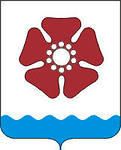 КОНТРОЛЬНО-СЧЕТНАЯ ПАЛАТА МУНИЦИПАЛЬНОГО ОБРАЗОВАНИЯ «СЕВЕРОДВИНСК»г. Северодвинск, 164501                                                                                        тел./факс: (8184)58 39 82, 58 39 85ул. Бойчука, д. 3, оф. 411                                                                                       е-mail: ksp77661@yandex.ru  Заключение № 11по проекту решения Совета депутатов Северодвинска «О передаче в безвозмездное пользование муниципального имущества» 2 марта 2021 года	Настоящее заключение подготовлено Контрольно-счетной палатой Северодвинска в соответствии с Федеральным законом от 07.02.2011 № 6-ФЗ «Об общих принципах организации и деятельности контрольно-счетных органов субъектов Российской Федерации и муниципальных образований», Положением о Контрольно-счетной палате муниципального образования «Северодвинск», утвержденным решением Совета депутатов Северодвинска от 28.11.2013 № 34, письмом Совета депутатов Северодвинска № 02-11/78 от 17.02.2021 по проекту решения Совета депутатов Северодвинска «О передаче в безвозмездное пользование муниципального имущества» (далее – проект решения), внесенного Главой Северодвинска.Контрольно-счетная палата Северодвинска, рассмотрев проект решения, пояснительную записку, информацию, представленную Комитетом по управлению муниципальным имуществом Администрации Северодвинска, отмечает следующее.Проектом решения предлагается передать региональной спортивной общественной организации «Центр единоборств «Арена» (далее – Организация) в безвозмездное пользование муниципальное нежилое помещение площадью 362,2 кв. м, расположенное по адресу: г. Северодвинск, пр. Победы, д. 14, сроком на пять лет.Муниципальное имущество может быть передано в безвозмездное пользование некоммерческим организациям, в том числе социально ориентированным некоммерческим организациям, при условии осуществления ими деятельности, направленной на решение социальных проблем, развитие гражданского общества в Российской Федерации, а также других видов деятельности, предусмотренных статьей 31.1 Федерального закона от 12.01.1996 № 7-ФЗ «О некоммерческих организациях», в соответствии с:- подпунктом 5.1.7 Положения о порядке распоряжения муниципальным имуществом при передаче его в пользование, утвержденного решением Совета депутатов Северодвинска от 26.02.2009 № 34 (далее – Положение № 34), на основании решения, принимаемого Советом депутатов Северодвинска о передаче (согласовании передачи) муниципального имущества в безвозмездное пользование;- пунктом 4 части 1 статьи 17.1 Федерального закона от 26.07.2006 № 135-ФЗ «О защите конкуренции» без проведения торгов.Организация, являющаяся общественным объединением, зарегистрирована в Управлении Министерства юстиции Российской Федерации по Архангельской области и Ненецкому автономному округу и внесена в реестр некоммерческих организаций. В Единый государственный реестр юридических лиц запись о государственной регистрации внесена 03.07.2019 за основным государственным регистрационным номером 1192901006418.Организация с 15.07.2019 (с учетом дополнительных соглашений) арендует помещение, по адресу: г. Северодвинск, пр. Победы, д. 14, общей площадью 304,6 кв. м для осуществления общественной деятельности некоммерческих организаций без оказания платных услуг и другой коммерческой деятельности (проведение занятий по различным видам единоборств).В целях установления фактического соответствия статуса Организации социально ориентированной некоммерческой организации Контрольно-счетной палатой Северодвинска запрошены учредительные, бухгалтерские, организационные документы за 2019, 2020 годы.В соответствии с положениями Устава Организации: Организация занимается развитием и популяризацией единоборств, как видов спорта, осуществляет спортивную деятельность, направленную на укрепление здоровья, пропаганду здорового образа жизни в целом. Для достижения этих целей осуществляет 20 видов деятельности, в том числе:- разработка и реализация собственных программ развития и популяризации единоборств, как видов спорта, проведение тренировок;- организация и проведение мероприятий по подготовке и повышению квалификации спортсменов и популяризации единоборств;- организация и проведение собственных соревнований, собраний, спартакиад, симпозиумов…..;в состав Организации входят члены, участвующие в уставной деятельности и вносящие вступительные и ежегодные членские взносы; на основании решения Президиума Организация проводит спортивные, культурно-массовые мероприятия;Организация ведет смету доходов и расходов, утверждаемую решением Президиума.В соответствии с частью 1 статьи 6 Федерального закона от 06.12.2011 № 402-ФЗ «О бухгалтерском учете» (далее – ФЗ № 402) экономический субъект, к которому относятся в том числе и некоммерческие организации, обязан вести бухгалтерский учет в соответствии с настоящим Федеральным законом.Согласно части 4 статьи 6 ФЗ № 402 некоммерческие организации вправе применять упрощенные способы ведения бухгалтерского учета, включая упрощенную бухгалтерскую (финансовую) отчетность. В соответствии с частью 2 статьи 14 ФЗ № 402 годовая бухгалтерская (финансовая) отчетность некоммерческой организации состоит из бухгалтерского баланса, отчета о целевом использовании средств и приложений к ним.Согласно представленным бухгалтерским и организационным документам:Бухгалтерская, налоговая отчетность по состоянию на 01.01.2020 – «нулевая», штатная численность на 01.01.2020 – 0 человек. На дату подготовки настоящего заключения срок сдачи отчетности за 2020 год не наступил.Реестр членов Организации, документы, подтверждающие размер, срок и периодичность внесения членских взносов, отчет о движении денежных средств, решения Президиума о проведении спортивных мероприятий, договоры, заключенные Организацией в целях осуществления уставной деятельности, за 2019-2020 годы не представлены.В связи с чем Контрольно-счетная палата Северодвинска обращает внимание на отсутствие документально подтвержденных данных об осуществлении деятельности РСОО «Центр единоборств «Арена» в период 2019-2020 гг.В части расчетов по аренде помещения и земельного участка в соответствии с договором аренды от 25.03.2020 № 03-07/783-20 ежемесячные платежи осуществляются со счета карты кредитной организации третьим (физическим) лицом, не причастным к деятельности Организации (в штатном расписании, реестре членов Организации не числится, иных документов сотрудничества не представлено). Также, исходя из заявления Организации о предоставлении муниципального имущества в безвозмездное пользование и данных в свободных интернет-источниках усматривается, что в муниципальном помещении по адресу: г. Северодвинск, ул. Победы, д. 14, осуществляется спортивная деятельность.С учетом данных обстоятельств, обращаем внимание на риски, связанные с нарушением подпункта 5.11 Положения № 34, подпункта 2.2.1, пункта 4.1 договора аренды от 25.03.2020 № 03-07/783-20, в части передачи прав пользования муниципальным имуществом третьими лицами без прохождения соответствующих процедур.С учетом того, что поступления по договору аренды помещения учтены при расчете прогнозируемого объема доходов местного бюджета на 2021-2023 годы, передача имущества в безвозмездное пользование приведет к потерям местного бюджета в размере более 23 тысяч рублей ежемесячно.На основании вышеизложенного Контрольно-счетная палата Северодвинска отмечает не соответствие Организации критериям подпункта 5.1.7 Положения № 34, в связи неосуществлением фактической деятельности в качестве социально ориентированной некоммерческой организации, и, как следствие, необоснованные потери доходов местного бюджета.Председатель		            	                                                                              Р.В. Жириков